Туры в Крым из Могилева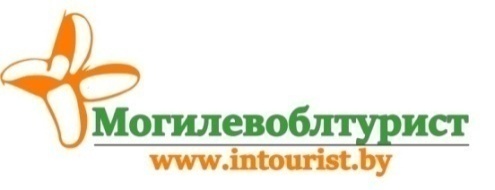 Минск – Могилёв – Ростов-на-Дону – (отдых на море Гурзуф/Симеиз) – Ростов-на-Дону – Могилёв – Минск 14 дней, отдых на море (9 ночей)Программа тура1 день Выезд из Минска, Могилева вечером. Транзит по территории Беларуси и РФ. 2 день Транзит по территории РФ. Ночлег в Ростове-на-Дону.  3 день Завтрак. Переезд в Гурзуф (Симеиз). Отдых на море. 4 день-11 день Отдых на море (9 ночей).  12 день Отдых на море. Выселение из номеров. Транзит по территории РФ. Ночной переезд.13 день Транзит по территории РФ. Остановка в отеле на горячее питание, бассейн (включено в стоимость). Ночной переезд.14 день Прибытие в Могилев, Минск.Отель «Лилия - 1» (до моря - 1 минута). Последняя реконструкция была произведена весной 2014 г. Всего - 8 номеров. Состоит из двух зданий. Первое здание – это трехэтажный коттедж (на заднем фоне белый кирпичный дом), на каждом этаже которого находятся по одному номеру. Второе здание, это двухэтажный дом. Эти номера без балконов, окна этих номеров выходят в переулок, возле каждого из этих номеров есть собственная лавочка.Описание номеров: Скидка детям до 12 лет (11,99) на основном месте  - 10 у.е. В стоимость включено:- проживание в выбранном отеле (9 ночей)- услуги сопровождающего- транзитный ночлег с завтраком- горячее питание (обед, 1 раз по дороге обратно), посещение бассейна- трансферы по программе Оплачивается дополнительно: транспортно-туристическая услуга 150,00 бел.рублей, мед.страховкаТуры в Крым из МогилеваМинск – Могилёв – Ростов-на-Дону – (отдых на море Гурзуф/Симеиз) – Ростов-на-Дону – Могилёв – Минск 14 дней, отдых на море (9 ночей)Программа тура1 день Выезд из Минска, Могилева вечером. Транзит по территории Беларуси и РФ. 2 день Транзит по территории РФ. Ночлег в Ростове-на-Дону.  3 день Завтрак. Переезд в Гурзуф (Симеиз). Отдых на море. 4 день-11 день Отдых на море (9 ночей).  12 день Отдых на море. Выселение из номеров. Транзит по территории РФ. Ночной переезд.13 день Транзит по территории РФ. Остановка в отеле на горячее питание, бассейн (включено в стоимость). Ночной переезд.14 день Прибытие в Могилев, Минск.Отель «Лилия - 2» (до моря - 15 минут). Корпус "Лилия-2" построен в июле 2012 года. Всего 4 номера. Это трехэтажный коттедж, на первом этаже которого находится кафе, на втором этаже два номера, на третьем этаже так же находится два номера. Расстояние до центральной набережной - 15 минут ходьбы. 4 идентичных номера (2 на втором этаже, 2 на третьем этаже), по 4 спальных места в каждом номере (двухспальная кровать+двухспальный диван).Скидка детям до 12 лет (11,99) на основном месте  - 10 у.е. Описание номеров: В стоимость включено:- проживание в выбранном отеле (9 ночей)- услуги сопровождающего- транзитный ночлег с завтраком- горячее питание (обед, 1 раз по дороге обратно), посещение бассейна- трансферы по программе Оплачивается дополнительно: транспортно-туристическая услуга 150,00 бел.рублей, мед.страховкаДаты тура:Место в 3-хместном номереМесто в 3-хместном номереМесто в 2-хместном номереМесто в 2-хместном номереМесто в 2-хместном номереМесто в 2-хместном номереДаты тура:Осн.местоДоп.местодети  до 12 летОсн.место (Стандарт+)больш.номерДоп.место в большом номереОсн.место (Стандарт)мал.номерДоп. место в мал. номере 06.06 (08.06-17.06) 19.06.2020225 у.е.165 у.е.260 у.е.165 у.е.240 у.е.165 у.е.15.06 (17.06-26.06) 28.06.2020245 у.е.175 у.е.280 у.е.175 у.е.255 у.е.175 у.е.24.06 (26.06-05.07) 07.07.2020280 у.е.185 у.е.320 у.е.185 у.е.290 у.е.185 у.е.03.07 (05.07-14.07) 16.07.2020300 у.е.185 у.е.340 у.е.185 у.е.310 у.е.185 у.е.12.07 (14.07-23.07) 25.07.2020315 у.е.195 у.е.365 у.е.195 у.е.330 у.е.195 у.е.21.07 (23.07-01.08) 03.08.2020315 у.е.195 у.е.365 у.е.195 у.е.330 у.е.195 у.е.30.07 (01.08-10.08) 12.08.2020305 у.е.185 у.е.355 у.е.185 у.е.325 у.е.185 у.е.08.08 (10.08-19.08) 21.08.2020305 у.е.185 у.е.355 у.е.185 у.е.325 у.е.185 у.е.17.08 (19.08-28.08) 30.08.2020300 у.е.175 у.е.345 у.е.175 у.е.315 у.е.175 у.е.26.08 (28.08-06.09) 08.09.2020270 у.е.175 у.е.315 у.е.175 у.е.290 у.е.175 у.е.04.09 (06.09-16.09) 18.09.2020260 у.е.165 у.е.305 у.е.165 у.е.280 у.е.165 у.е.3-хместный номер Вместимость до 4 чел. (2-х местная кровать, диван (2-х местный))Балкон, выходящий в парк. Все удобства — кухня (холодильник, электрочайник, микроволновая печь, электропечь, посуда), кондиционер, плазменный телевизор, туалет, душ, горячая вода (круглосуточно), утюг, гладильная доска, подогрев полов, сейф, постельное белье и полотенца.2-хместный большой18 м.кв. | Вместимость до 4 чел. (диван, 2 местная кровать — на втором ярусе)Большое окно | Все удобства — кухня(холодильник, электрочайник, микроволновая печь, электропечь, посуда), кондиционер, плазменный телевизор, туалет, душ, горячая вода (круглосуточно), утюг, гладильная доска, отопление, сейф + постельное белье и полотенца. Двухъярусный номер2-хместный маленькийДвухъярусный номерПлощадь первого яруса (вместе с ванной комнатой)_14 кв.м., второго яруса_4 кв. м.Вместимость до 3 чел. | небольшое окно в двериВсе удобства — кухня(холодильник, электрочайник, микроволновая печь, электропечь, посуда), кондиционер, плазменный телевизор, туалет, душ, горячая вода (круглосуточно), утюг, гладильная доска, отопление, сейф + постельное белье и полотенца.Даты тура:Место в 3-хместном номереМесто в 3-хместном номереДаты тура:Осн.местоДоп.местодети  до 12 лет06.06 (08.06-17.06) 19.06.2020235 у.е.165 у.е.15.06 (17.06-26.06) 28.06.2020255 у.е.175 у.е.24.06 (26.06-05.07) 07.07.2020290 у.е.185 у.е.03.07 (05.07-14.07) 16.07.2020305 у.е.185 у.е.12.07 (14.07-23.07) 25.07.2020330 у.е.195 у.е.21.07 (23.07-01.08) 03.08.2020330 у.е.195 у.е.30.07 (01.08-10.08) 12.08.2020320 у.е.185 у.е.08.08 (10.08-19.08) 21.08.2020320 у.е.185 у.е.17.08 (19.08-28.08) 30.08.2020310 у.е.175 у.е.26.08 (28.08-06.09) 08.09.2020280 у.е.175 у.е.04.09 (06.09-16.09) 18.09.2020265 у.е.165 у.е.3-хместный номер Вместимость до 4 чел. (2-х местная кровать, диван (2-х местный))Корпус «Лилия-2» построен в июле 2012 году. Всего 4 номера. Это трехэтажный коттедж, на первом этаже которого находится наше кафе, на втором этаже два номера, на третьем этаже так же находится два номера. Расстояние до рынка, кафе, ресторанов, магазинов и т.д..4 идентичных номера (2 на втором этаже, 2 на третьем этаже) по 4 спальных места в каждом номере (двуспальная кровать + двуспальный диван).